CLASS:- III                                                                       SUBJECT :- ENGLISH                                                                                         BOOK NAME :-                                                                                                                   1. ENGLISH ALIVE COURSE BOOK                                                                                                                  2. ENGLISH ALIVE WORKBOOK                                                                                                                  3. COLLINS ENGLISH GRAMMAR AND                                                                                                             COMPOSITION                                                                                                        4. ENGLISH ALIVE LITERATURE                                                                                                             READER                          AIR FORCE SCHOOL  BAMRAULI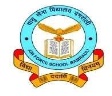 ANNUAL SPLIT UP OF SYLLABUSACADEMIC SESSION -2023-24MONTH NAMELITERATURE READERCOURSE BOOK/ WORKBOOKGRAMMAR AND COMPOSITIONNO. OF PERIODSACTIVITYAPRCH 1-Ice Cream ManCH 1-LimericksCH 1-The sentenceCH 2-Questions251.Card making Activity MAY&JUNCH 2-The Miller, his Son, and their Donkey.CH 3-The Brave TailorCH 3-Nouns: Common, Proper, CollectiveCH 4-Nouns: Number151. Playing game-Name , Place , Animal , Thing2. Make a Flash Card – Collective Noun 3. Letter writingJULCH 3-The Jungle BookCH 4-Wind on the HillCH 5-Sniffles the Crocodile   and Punch the ButterflyCH 5-Nouns: GenderCH 6-Nouns: Belonging211. Make a paper Wind Mill.2. Poster Making-Save Environment / Protect our National Animal.AUGCH 4-If I knew(Poem)CH 5-LoveCH 6-The Water Cycle (Poem)CH 7-The Story of Little SadakoCH 8-AdjectivesCH 9-Adjectives: Degree of Comparison311. Make a Water Cycle       on A4 sheet.2. Write a diary entry for your birthday celebration or visit to zoo.SEPCH 6-The RooksCH 8-A letter to Grown-UpsCH 10-PronounsCH 11-A, an, the6Make a collage using waste material.HALF YEARLY SYLLABUS – CB L- 1,3,4,5,6          GRAMMAR- L- 1,2,3,4,5,6,8,9,                                               LR L- 1,2,3,4,5HALF YEARLY SYLLABUS – CB L- 1,3,4,5,6          GRAMMAR- L- 1,2,3,4,5,6,8,9,                                               LR L- 1,2,3,4,5HALF YEARLY SYLLABUS – CB L- 1,3,4,5,6          GRAMMAR- L- 1,2,3,4,5,6,8,9,                                               LR L- 1,2,3,4,5HALF YEARLY SYLLABUS – CB L- 1,3,4,5,6          GRAMMAR- L- 1,2,3,4,5,6,8,9,                                               LR L- 1,2,3,4,5HALF YEARLY SYLLABUS – CB L- 1,3,4,5,6          GRAMMAR- L- 1,2,3,4,5,6,8,9,                                               LR L- 1,2,3,4,5OCTCH 7-The Gift of the MagiCH 9-Peter  Saves WendyCH 12-VerbsCH 13-Am Is Are19Write a notice on the sports day of your school.NOVCH 8-A Good PlayCH 10-Marco PoloCH 14-Was WereCH 15-Has, Have, HadCH 21-Prepositions15Write a recipe of your favourite food.DECCH 9-The Town Musicians of BremenCH 12-The Mouse MaidenCH 19-AdverbCH 20-ConjunctionsCH 23-Punctuations221. Make a card for your friend on the occasion of NEW YEAR .JANCH 13-The Selfish GiantCH 16-The Simple Present and Continuous TenseCH 17-The Simple Past TenseCH 18-The Simple Future Tense131. Write a character sketch on your favourite cartoon character.FEBCH 22-InterjectionCH 25-OppositesCH 32-Writing a ParagraphRevisions14MARANNUAL EXAMINATIONANNUAL EXAMINATIONANNUAL EXAMINATIONANNUAL EXAMINATION